Le allergie possono cambiare nel tempo?Agosto 2022  |  Linda Armstrong  |  ✓  Revisione medica di: Fabio Iachetti, MD; Eva Södergren, PhD, MScFabio Iachetti è un medico abilitato con oltre 15 anni di esperienza in diverse aree cliniche, quali allergologia, medicina cardiovascolare, dolore, apparato gastrointestinale, reumatologia, urologia e diabetologia. È Allergy Senior Medical Manager nel team Global Medical Affairs di ImmunoDiagnostics presso Thermo Fisher Scientific. Nutrizionista specializzata, Eva Södergren è Allergy Senior Scientific Advisor nel team Medical and Scientific Affairs di ImmunoDiagnostics presso Thermo Fisher Scientific.Facebook Twitter LinkedIn E-mailLa risposta breve è "sì". Le allergie sono una condizione dinamica, non statica. Così come il corpo umano non rimane lo stesso dalla nascita alla morte, lo stesso vale per le allergie, che possono cambiare nel tempo a causa di una serie di fattori, tra cui alcuni potenzialmente controllabili e altri che non dipendono da noi. In effetti, quando si tratta di allergie, si applica il vecchio proverbio: l'unica costante è il cambiamento.Le fluttuazioni delle allergie possono avvenire sia in senso positivo che negativo. È infatti possibile che con il passare degli anni emergano nuove allergie o che la gravità di quelle esistenti peggiori (ebbene sì!), ma i sintomi allergici possono anche diminuire e/o scomparire completamente (per fortuna!).Le seguenti informazioni ti aiuteranno a comprendere meglio la natura dinamica delle allergie. Oltre a spiegazioni sulle potenziali cause e sui fattori correlati alle allergie, ti proponiamo alcuni dati sulle allergie che tendono a scomparire con la crescita, informazioni sull'importanza dei test allergologici (e della ripetizione dei test) e molto altro. 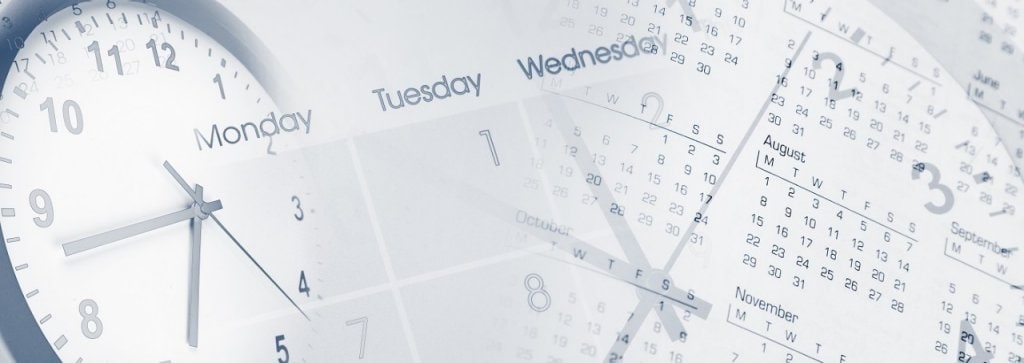 Che cosa sono le allergie?Per capire come e perché le allergie cambiano nel tempo, è importante prima di tutto comprendere che cosa sono le allergie e quali fattori potrebbero influenzarle.Semplificando, le allergie si verificano quando il sistema immunitario reagisce in modo eccessivo a un alimento o a una sostanza estranea (ad es. uova, acari della polvere, epitelio di gatto, polline di ambrosia, ecc.) che normalmente non sarebbe nociva per l'organismo. In queste situazioni, il corpo rilascia alcune sostanze chimiche, come l'istamina, che causano sintomi (ad es. naso che cola, prurito alla gola, orticaria, anafilassi e altro).Quali fattori possono causare le allergie?La scienza non ha ancora confermato con assoluta certezza le cause delle allergie e perché alcune persone le sviluppano, mentre altre no, ma molte fonti concordano su tre potenziali fattori implicati nei fenomeni allergici.Sistema immunitario. Dal momento che le allergie costituiscono una risposta del sistema immunitario, la condizione di quest'ultimo può influenzare lo sviluppo e/o la gravità delle allergie.Fattori genetici. Lo sviluppo di allergie è probabilmente parzialmente determinato dal patrimonio genetico.1 Il termine "atopia" si riferisce alla tendenza genetica a sviluppare malattie allergiche come rinite allergica, asma e dermatite atopica.2Esposizione. Lo sviluppo di allergie è subordinato all'esposizione a un allergene. È logico, quindi, che l'ambiente in cui viviamo e gli allergeni presenti in esso influiscano sullo sviluppo delle allergie. Tuttavia, a livello scientifico non è ancora chiaro se l'esposizione sia utile o dannosa. L'esposizione ripetuta potrebbe aiutare alcune persone a sviluppare anticorpi anti-allergici (e quindi tolleranza) contro un dato allergene. Tuttavia, per altre persone, evitare completamente l'allergene potrebbe essere meglio, in quanto impedirebbe loro di sviluppare l'allergia fin dal principio.1Quel che risulta evidente, è che l'origine delle allergie non sia una dinamica chiaramente definita, ma è probabile che l'esposizione, il sistema immunitario e i fattori genetici siano coinvolti.3